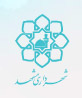 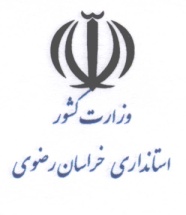 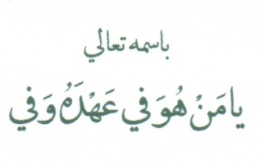 تفاهم نامهتفاهمنامه وفق مواد 46 و 47 قانون برنامه پنجم توسعه و قانون مصوب 7/7/89 مجلس شوراي اسلامي و براساس 
آئين نامه اجرائي مورخ 18/3/89 دفاتر پيشخوان خدمات دولت و بخش عمومي غير دولتي في مابين  استانداري خراسان رضوي به  نمايندگي جناب آقاي مهندس رضا عبدالملكي معاونت توسعه مديريت و منابع انساني استانداري و رئيس كارگروه راهبردي دفاتر پيشخوان دولت و بخش عمومي غير دولتي استان  و شهرداري  مشهد به نمايندگي  جناب  آقاي مهندس سيد محمد پژمان شهردار محترم مشهد  با رعايت كليه شرايط زير كه براي طرفين لازم الاجرا مي باشد منعقد مي گردد .  ماده (1) موضوع تفاهمنامه :عبارت  است  از : تفويض ارائه  خدمات و فعاليت هاي شهرداري مشهد در دفاتر پيشخوان دولت  به شرح پيوست 1 .ماده (2) مدت تفاهمنامه : تفاهمنامه  از زمان امضاء طرفين به مدت نامحدود  معتبر خواهد بود . ماده (3) شروع واگذاري و انجام خدمات :خدمات دهي در دفاتر پيشخوان دولت و همچنين تأمين بستر نرم افزاري و سخت افزاري مناسب دفاتر نامگذاري شده به نام محلات شهر مشهد ،پس از تاييد كميته هاي فني و نظارت كارگروه دفاتر پيشخوان دولت و انعقاد قرارداد با دفاتر آغاز مي گردد.ماده (4) ميزان تعرفه و كارمزد خدمات :ميزان تعرفه و كارمزد خدمات ارائه شده در موضوع تفاهمنامه كارگروه راهبردي استاني به شرح پيوست 2 و نيز تعرفه وكارمزد هاي تكميلي لازم تعيين و نحوه اخذ آنها از مراجعين به دفاتر  توسط كارگروه  ابلاغ مي گردد . ماده (5)   تعهدات كارگروه استان:كار گروه دفاتر پيشخوان متعهد مي گردد براساس مواد قانوني و ضوابط ذكر شده وفق اختيارات و وظايف خود پيگيري نظارت لازم براي ارائه اختيارات ، رسيدگي به شكايات ،نظارت و آموزش در دفاتر به انجام رساند.ماده (6) تعهدات دستگاه :ارائه يك بستر مناسب نرم افزاري  بين شهرداري و دفاتر پيشخوان  در جهت ارائه خدمات دستگاه از طريق دفاتر پيشخوان آموزش  مستمر پرسنل دفاتر پيشخوان  در جهت  ارائه خدمات  دستگاه به مشتريان در كوتاهترين زمان مشخص نمودن فرآيند و گردش هاي كاري سرويسهاي مشخص در اين تفاهم نامه كوتاهترين زمان ممكن.انعقاد قرارداد براي ارائه خدمات پيوست 1 تفاهم نامه بين دستگاه و دفاتر پيشخوان دولت به صورت جزئي و كليكليه فرايند هاي كاري مطابق پيوست 1 تا حد امكان الكترونيكي بوده و چنانچه نياز به ارسال  غير الكترونيكي وجود داشت بايد  از طريق پست انجام گردد .ماده (7)   نظارت :نظارت بر عملكرد  دفاتر و دستگاه خدمات دهنده توسط كميته نظارت كارگروه دفاتر پيشخوان دولت با حضور نمايندگان طرفين خواهد بود. اين تفاهم نامه در 2 نسخه شامل 7 ماده و 4 پيوست به امضاء رسيد كه هر نسخه حكم واحد دارد.پيوست يك : عناوين  خدمات دستگاهالف : حوزه شهرسازي 1-سرویس‌های نقشهامکان مشاهده نقشه شهر مشهد به همراه لایه‌های مختلف اطلاعاتیامکان مشاهده و جستجوی معابر و اماکن عمومی بر روی نقشهامکان مشاهده طرح‌های جامع و تفصیلی شهر مشهدامکان مشاهده وضع موجود املاک سطح شهر مشهدامکان انتخاب و مشاهده انواع نقشه‌های موجود شهر مشهد، تصاویر ماهواره‌ای و عکس‌های هوایی2-سرویس‌های دانشنامهامکان مشاهده کلیه دفترچه‌های ضوابط و مقررات شهرسازیامکان مشاهده کلیه مصوبات شورای شهر در حوزه مقررات و ضوابط شهرسازی به تفکیک تراکم، قیمت منطقه‌ای، عوارض، کمیسیون ماده 5 ، بهره‌برداری تجاری 3-سرویس‌های شهروندیثبت درخواست استعلاماتصدور استعلاماتپیگیری درخواست‌هااطلاع از سوابق پرداختی عوارض نوسازیاطلاع از کاربری و میزان تراکم ملکاطلاع از مقدار در مسیر ملکاطلاع از ضوابط ساخت ملکاطلاع از زیربنای قابل ساخت در طبقاتاطلاع از میزان عوارض صدور پروانه و نحوه محاسبه آناطلاع از آرای صادره کمیسیون ماده صد برای ملکب : حوزه فرهنگي و اجتماعي 4-سرویس‌ثبت نام دوره هاي آموزش شهرونديدوره هاي آموزش شهروند الكترونيكمسابقات ورزشيتامين كنندگان و فراخوان هاي عمومي حوزه5-سرويس درخواست صدور مجوز ايستگاههاي صلواتي  بر پايي نمايشگاههاي موقتي 6-سرويس درخواست تبليغات روي تابلوهاي شهرداريج : حوزه معاونت حمل و نقل و ترافيك 7- سرويس هاي مرتبط با حمل و نقلكليه خدمات مرتبط با من كارت (فروش ،شارژ ، شخصي سازي ، بهنگام سازي ، افزودن خدمات و ... )ارائه خدمات اداري الكترونيكي به رانندگان تاكسي (در قالب كارت هوشمند  رانندگان) و ساير مراجعان حقيقي و حقوقي(با ايجاد سطوح دسترسي ويژه از طريق قابليتها و امكانات پورتال سازمان)ارائه خدمات مرتبط با اخذ نوبت مراجعه به مراكز معاينه فني،جايگاههاي CNG و ...( شامل تعيين تاريخ و زمان و محل مراجعه فرد به منظور اعمال برنامه ريزي دقيق و اصولي) اطلاع رساني در خصوص ناوگان حمل و نقل عمومي8-سرويسهاي مرتبط با ترافيك ارائه ي خدمات ويژه مرتبط با محدوده طرح ترافيك (VIP، ساكنين در محدوده ، مجوزها و ايام خاص و ...)د)حوزه معاونت خدمات شهري 9-سرويس هاي مرتبط با سازمان ميادين ميوه ، تره بار و ساماندهي مشاغلدرخواست مشاركت در ايجاد بازارهاي ميوه و ارزاق عمومي ، بازارهاي سيار ، بازار مصالح و مجتمعهاي كارگاهي درخواست صدور مجوز برای واحدهاي متقاضي نصب تابلو و فضاهاي تبلیغاتیارائه شكوائيه از مزاحمتهاي شغلي ثبت محصولات و فرآورده هاي كشاورزي و ارزاق عمومي توسط توليد كنندگان در سامانه بازار كوثر اطلاع از نزدیکترین بازارهای سازمان به فرد یا منزل جهت خرید روزانهاطلاع از قیمت روزانه میوه و تره بار  در سطح بازارهای سازماناطلاع از ضوابط و مقررات تبلیغات محیطی بخصوص تابلوهای معابر و شناسایی کسباطلاع از مکانها و زمینهای موجود برای احداث مجتمع های صنفی و صنعتی توسط واحد های صنفی مزاحم و آلایندهاطلاع از نزدیکترین محل مجتمع های صنفی و صنعتی موجود و مورد تایید سازمان برای مراجعه شهروندان10-سرويس هاي مرتبط با سازمان آتش نشاني و خدمات ايمنيتشكيل پرونده اصناف و اخذ تاييديه اصنافتشكيل پرونده نظارت و اخذ نوبت و نتيجهدرخواست بررسي و اعلام خسارت يا اعلام علت حريق از يمه و دادگستريدرخواست بازدید فنی از کارخانجات و کارگاهها و...اطلاع از نحوه و محل برگزاری دوره های آموزشی ایمنی ویژه شهروندان و صاحبان حرفدرخواست مشاوره در احداث سیستم ایمنی در کارخانجات و مجتمع هامعرفی واحدها و مراکز مجاز شارژ کپسولهای آتش نشانی11-سرويس هاي مرتبط با سازمان مديريت پسمانددرخواست مجوز خاکبرداری براي پيمانكاران، درخواست باكس در خصوص حمل مکانیزه خاک و نخالهصدور مجوز جهت خودروهاي حمل زباله بخش خصوصيصدور مجوز تخليه زباله به صورت مورديدرخواست انعقاد قرارداد مراکز پرزباله  و صنعتی جهت حمل زباله و اطلاع از ضوابط موجوددرخواست انعقاد قرارداد مراکز درمانی ، بیمارستانها و... برای حمل زباله عفونی آنهااطلاع از نزدیکترین ایستگاه مبادله زباله خشک اطلاع از نحوه حضور خودروهای تفکیک زباله در محدوده اطلاع از نحوه ذخيره سازي و نگهداري موقت پسماند در مجتمع هاي مسكونياطلاع از هزينه هاي مربوط به حمل و دفن زباله ها به مراجعين درخواست انتقال لوازم دست دوم منزل  و قابل استفاده برای مراکز خیریه12-سرويسهاي مرتبط با سازمان پاركها و فضاي سبزدرخواست مجوز قطع ، جابجايي درخت درخواست نهال جهت غرس در معابر عمومی در فرعی هادرخواست مشاوره و اطلاع از نحوه آموزش نگهداری فضای سبز در آپارتمانها و ...اطلاع از مراکز تفریحی ، پارکها و... در محدوده 13-سرويسهاي مرتبط كميسيون بند 20 (مشاغل مزاحم و آلاينده)تاییدیه صدور مجوز  بهره برداری برای کلیه مشاغل شهری شکایت شهروندان از صنوف مزاحم و آلاینده جهت طرح در کمیسیون بند 20اطلاع از ضوابط و قوانین کمسیون بند 20اطلاع از محدوده مکانی مشاغل و صنوف مختلف شهریاطلاع از کلیه مشاغل مورد تایید و عدم تایید شهرداریاطلاع از اطلاعات و مدارک مورد نیاز جهت صدور پروانه و دیگر مدارک مربوطهاطلاع از زمانهای مختلف جلسات کاری و کميسیون و نمایش نتیجه رای  14-سرويسهاي مرتبط با سازمان فردوسهادرخواست واگذاري آرامگاه خانوادگي و ساير قبور در سطح بهشت رضا (ع )درخواست صدور برگه جواز كفن و گواهي فوت متوفيرزرو مرکز خدمات و رستوران بهشت رضا جهت برگزاری مراسمات اطلاع از محل و آدرس دقیق متوفی در بهشت رضااطلاع از مدارك مورد نياز براي پذيرش متوفي و فرآيند مربوط به آن اطلاع از امکان واگذاری قبور همجوار در بلوکهای موجود و درخواست رزرو آناطلاع از ليست آرامستانهاي مجاز و غير مجازد)حوزه معاونت اداري و مالي  15-سرويسهاي مرتبط با پرداخت الكترونيك عوارض و پروژه هاي سرمايه گذاريسرويس پرداخت الكترونيك عوارض خودرو سرويس پرداخت الكترونيك عوارض نوسازيسرويس پرداخت الكترونيك عوارض كسب و پيشهسرويس مشاهده بدهي عوارض مهندسين ناظر و امكان پرداخت الكترونيك آن سرويس توزیع اسناد مزایده شهرداری به متقاضیان شرکت.سرويس ارائه داده و اطلاعات مربوط به پروژه هاي سرمايه گذاري سرويس ثبت نام سرمايه گذاران جهت شركت در نمايشگاه و سمينارهاي سرمايه گذاري  تشکیل پرونده املاک و اراضی واقع در مسیر پروژه های عمرانیاطلاع از بهای خدمات و نحوه پرداخت و حوزه‌بندی درآمدیاطلاع از مصوبات مبتني بر موضوعات در آمدي شوراي محترم اسلامي شهر مشهداطلاع از آخرین میزان بدهی عوارض نوسازی و امکان پرداخت الکترونیکی آنپيوست دو : تعرفه و كارمزد ارائه خدماتپيرو جلسه برگزار شده با حضور نمايندگان انجمن صنفي دفاتر پيشخوان ، دبيرخانه كارگروه استاني دفاتر و شهرداري مقرر گرديد به منظور يكسري خدمات عمومي از نرخنامه مصوب اتحاديه صنف خدمات كامپيوتر مشهد به شماره 58593 مورخ 18/11/88  در اين زمينه استفاده شود .ساير تعرفه و كارمزد هاي مورد نياز جهت انجام بعضي از خدمات اختصاصي نظير تشكيل پرونده و .... متعاقبا پس از اعلام شهرداري مشهد و تاييد كارگروه استاني دفاتر پيشخوان ، از طريق كارگروه به دفاتر ابلاغ خواهد شد .  نرخنامه اتحاديه به شرح ذيل مي باشد . 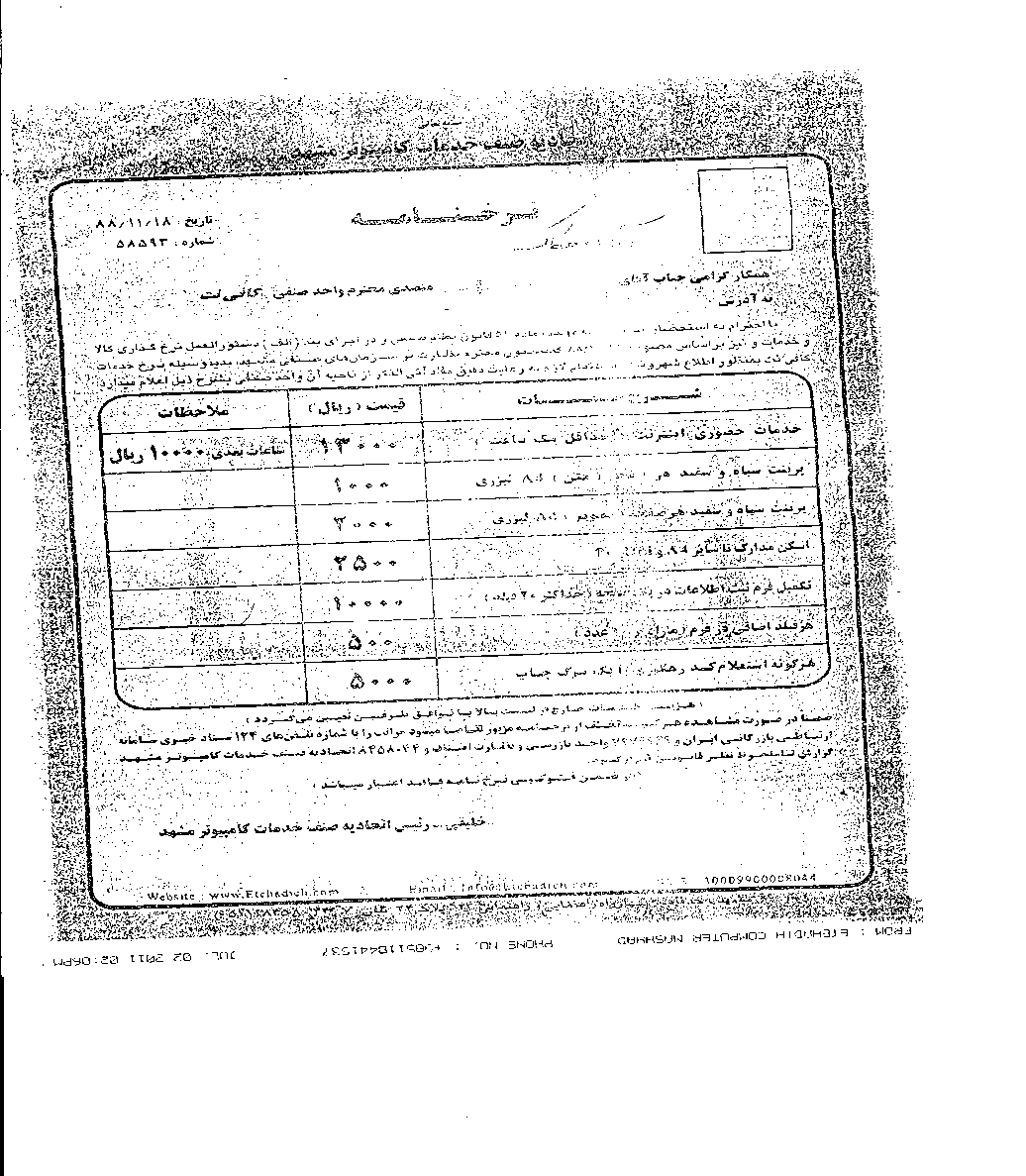 پيوست سه : سرفصل آموزشهاي مورد نياز براي كاربران دفاتر پيشخوان دولت 1- دارا بودن گواهينامه  آموزشهاي عمومي مصوب كارگروه استاني دفاتر پيشخوان براي مديران و پرسنل دفاتر  2-دارا بودن گواهينامه دوره آشنايي با قوانين و مقررات شهرداري ها3- دارا بودن گواهينامه  كاربري سيستمهاي مورد استفاده در شهرداري و عنوان شده در خدمات تفاهم نامه وفق سرفصل ابلاغي شهرداري مشهدپيوست چهار : زير ساخت مورد نياز داشتن تجهیزات رایانه ای متناسب با خدمات قابل ارائه با تاييد نماينده شهرداريخطوط ارتباطی و دیتای متناسب با حجم خدمات قابل ارائه جهت اتصال به اينترنت تامين نيروي انساني خاص ارائه سرويسهاي شهرداري حداقل به ميزان سه نفر با مدرك حداقل كارداني فني با تاييد نماينده شهرداريتامين فضاي مناسب كاري مطابق با سرفصل ابلاغي شهرداري مشهد در رابطه با نحوه تجهز دفاتر پيشخوان براي ارائه سرويسهاي شهرداري توضيح 1: اتصال به شبكه شهرداري از طريق VPN صورت خواهد پذيرفت و تجهيزات مورد نياز بايد توسط دفاتر پيشخوان تهيه گردد .  توضيح 2 :ارائه خدمات شهرداري به هر يك از دفاتر درقالب يك صورتجلسه با امضاء نمايندگان شهرداري مشهد و نماينده كميته فني كارگروه دفاتر پيش خوان امكان پذير مي باشد . 